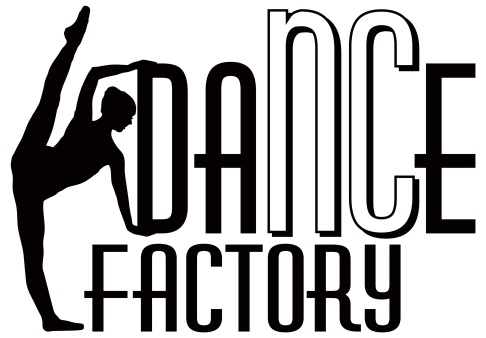 Dancer InformationDancer’s Name: _____________________________________________________Age: ___________				Birthday: ____________________________Address: ______________________________________________________________________________________________________________________________Email: _____________________________________________________________Phone: ____________________________________________________________Allergies or Concerns: ___________________________________________________________________________________________________________________Emergency Contact 1:Name: ____________________________________________________________Phone: ____________________________________________________________Emergency Contact 2:Name: ____________________________________________________________Phone: ____________________________________________________________